Základní škola a Mateřská škola, Pec pod Sněžkou, okres Trutnov542 21 Pec pod Sněžkou 144IČO: 709 83 976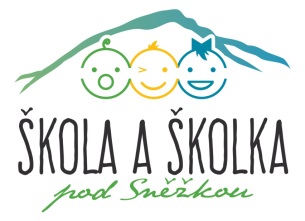 Zápis ze zasedání školské radyDatum konání: 24. 10. 2018Přítomni: za šk. radu: Hana Hemelíková                             Mgr. Blanka Sochorová                            Mgr. Renáta Vrkoslavová            	      ředitelka školy: Mgr. Dita MrázkováProgram: 1) Projednání organizačního řádu školy	2) Nové dokumenty školy  3) Schválení výroční zprávy za rok 2017/2018	4) Shrnutí začátku školního roku	5) Plánované akce      6) Různé (seznámení s organizací nového školního roku, s počtem žáků, s personálními změnami v MŠ, ŠD)Diskutovaná témata: - zapojení do projektů- zapojení do dotačních programů  - integrovaní žáci - personální složení školy - vnímání posunu školy a její atmosféry - připomínky k formálním nedostatkům- nápady pro zlepšení chodu školyad 1) Členky školské rady projednaly organizační řád – bez připomínek.          Organizační řád školské rady byl jednomyslně schválen.          Změny byly odsouhlaseny.           Výsledky hlasování:  pro-3, proti-0, zdržel se-0ad 2) Členky školské rady projednaly nové dokumenty školy a změny ve stávajících.          Změny byly odsouhlaseny.           Výsledky hlasování:  pro-3, proti-0, zdržel se- 0ad 3) Členky ŠR byly seznámeny s výroční zprávou za školní rok 2017/2018         Změny byly odsouhlaseny.          Výsledky hlasování:  pro-3, proti-0, zdržel se-0ad 4) Členky ŠR byly seznámeny se změnami od  začátku školního roku ( logopedická prevence, speciálně-pedagogická podpora žáků, nový systém výuky AJ, dotační programy, investice do vybavení školy)ad 5) Členky ŠR byly seznámeny - s organizačním zabezpečením nového školního roku          (v MŠ p. uč. V. Štíhel, v ZŠ p. uč. V. Štíhel, v ŠD p. vychovatelka Z. Krudencová)                                                       - s počtem dětí v MŠ a žáků v ZŠ k 23. 10. 2018                                                         (v MŠ – 28 dětí, v ZŠ – 31 žáků)                                                       - se zapojením školy do projektů Zapsala: Mgr. Dita Mrázková 			Členové ŠR: H. Hemelíková ……………………    ředitelka školy				          B. Sochorová …………………..…			                      R. Vrkoslavová…………………….                                                                      host: Mgr. Dita Mrázková………………...V Peci pod Sněžkou, dne 23. 10. 2018